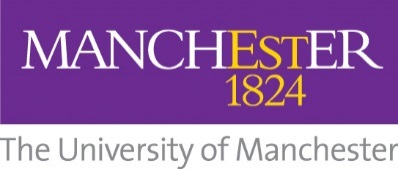 Independent prescribing (short course) nomination packOverviewPlease note that this course is only accredited for nurses/midwives and pharmacists.Degree awarded:		PG Credit (30 credits at FHEQ level 7)Duration:				4 monthsEntry requirements:	This is an accelerated course that is assessed only at master’s level (FHEQ7), so we require a relevant Lower Second honours degree or above. See the professional entry qualification section for further professional requirements.Number of places:	40Intakes:	September and March in each academic year. Please refer to the course webpage for details of study days, assessments and application submission deadlines.Course optionsPart-time, blended study.Course overviewSupports pharmacists and NMC registrants to take on the role of an independent prescriber in their area of practice.Learn from doctors, pharmacists and nurses from a range of backgrounds.Discover how to apply core prescribing skills including history taking, physical examination and clinical reasoning.With our blended learning model, most of your studies fit around you.Study at a university ranked 3rd in the UK for Nursing and 5th in the UK for Pharmacy and Pharmacology (QS World University Rankings 2023).Open daysAttending an open day is a great way to find out what studying at Manchester is like. Find out about our upcoming open days.FeesPlease see the course webpage for details of the current course fee and funded training places.Policy on additional costsAll students should normally be able to complete their programme of study without incurring additional study costs over and above the tuition fee for that programme. Any unavoidable additional compulsory costs totalling more than 1% of the annual home undergraduate fee per annum, regardless of whether the programme in question is undergraduate or postgraduate taught, will be made clear to you at the point of application. Further information can be found in the University's Policy on additional costs incurred by students on undergraduate and postgraduate taught programmes.Entry requirementsAcademic entry qualification overviewThis is an accelerated course that is assessed only at master’s level (FHEQ7), so we require a relevant Lower Second honours degree or above.Pharmacists must have the following in addition to meeting our academic entry requirements:Registered with the General Pharmaceutical Council (GPhC) or, in Northern Ireland, the Pharmaceutical Society of Northern Ireland (PSNI).In good standing with the GPhC and/or PSNI and any other healthcare regulator with which you are registered.Relevant experience in a UK pharmacy setting and an ability to recognise, understand and articulate the skills and attributes required by a prescriber to act as the foundation of your prescribing practice while training. An identified area of clinical or therapeutic practice on which to base your learning and up-to-date clinical, pharmacological and pharmaceutical knowledge relevant to this area.A designated prescribing practitioner (DPP) who has agreed to supervise your learning in practice. The proposed DPP must be a registered healthcare professional in Great Britain or Northern Ireland with legal independent prescribing rights, who is suitably experienced and qualified to carry out this supervisory role, and who has demonstrated CPD or revalidation relevant to this role. Although you may be supervised by more than one person, only one prescriber must be the DPP. The DPP is the person who will certify that successful pharmacists are competent to practise as independent prescribers.You must clearly explain in your personal statement (section 1 of the Independent prescribing additional application form) how you meet these criteria. You should start by reading the GPhC publication Education and training of pharmacist independent prescribers: guidance to support the introduction of the revised entry requirements which offers clear guidance on the types of experience a pharmacist must have to access prescribing training (www.pharmacyregulation.org/sites/default/files/document/guidance-to-support-the-implementation-of-the_standards-for-the-education-and-training-of-pharmacist-independent-prescribers-october-2022.pdf). Your experience could have been obtained:whilst studying pharmacy, and could include experiential learning, simulation, summer placements and other relevant activitiesduring your pre-registration/foundation training yearwhilst employed in a pharmacy settingThe types of clinical experiences you might describe in your personal statement include:Working clinically in a patient-facing roleAbility to undertake medication reviewsAn ability to consult with service users and consider their needsHaving an area of intended prescribing practice and clinical experience in this area of practice Evidence of your engagement with CPD in the last 12 months or since registration/revalidationYour ability to use reflection for learning and developmentAn awareness of your own abilities, limitations and professional codes of conductThe ability to communicate with a wide range of healthcare professionalsNMC registrants must have the following in addition to meeting our academic entry requirements:First-level registration with the Nursing and Midwifery Council (for nurses, midwives and health visitors).At least one year of post-registration patient-focused experience.An identified area of clinical practice in which to develop your prescribing skills and one year’s post-registration clinical experience in this area.An agreement with experienced independent prescribers to act as your Practice Assessor (PA) and Practice Supervisor (PS) during the 90 hours of learning in practice; these two roles should not be undertaken by the same person.You must be capable of safe and effective practice in clinical/health assessment, diagnostics/care management, planning and evaluation of care in your identified area of prescribing practice.This course is accredited by the General Pharmaceutical Council (GPhC) and the Nursing & Midwifery Council (NMC), so we accept applications from pharmacists, nurses, midwives and health visitors. We cannot accept applications from practitioners registered with other regulatory bodies.Other entry requirementsYou must have access to a computer with a fast and reliable internet connection. There is a minimum level of computer skills required, including the ability to:navigate the Blackboard® virtual learning environment to locate teaching and learning materials and to access and submit assessments (with initial basic training)communicate by emailwork efficiently with Microsoft Word or similar word-processing softwareuse the internet to search websitesscan documents for uploading to the e-portfolionavigate e-learning programsparticipate in online conferencing (webinars).Please see section 3 of the Independent prescribing additional application form for details of the eligibility criteria for your:Designated Prescribing Practitioner (DPP) - pharmacist applicantsPractice Assessor (PA) and Practice Supervisor (PS) – NMC registrant applicantsPlease note that DPPs/PAs/PSs must not receive any payment for supervising your practice.Further information regarding your mentorship arrangement can be found in:Guidance on securing a Designated Prescribing Practitioner (DPP) – pharmacists (Appendix A)Guidance on securing a Practice Assessor (PA) and Practice Supervisor (PS) – NMC registrants (Appendix B)Application and selectionHow to applyPlease start by reading this nomination pack. Following this guidance will help you to submit a complete application.You must upload your completed Independent prescribing additional application form when you complete the online application form. Please observe application deadlines (see webpage) to ensure consideration for your preferred cohort. Applications will only be considered if they are complete and include details of an enhanced DBS disclosure within three years of the course start date. If you have subscribed to the update service, you must be able to provide the original disclosure as well. We will only consider applications after these deadlines if we have places remaining after processing complete applications received before the deadline.In order to meet the requirements of the current regulatory standards, we can only accept applications that use the March 2023 versions of the Independent prescribing additional application form.Advice to applicantsTo apply for a course, you must complete and/or submit:the University online application form ANDthe Independent prescribing additional application form, which you can download from the course webpage and must be completed in full by:youyour line manageryour Designated Prescribing Practitioner or your Practice Assessor and Practice Supervisoryour Non-Medical Prescribing Lead (or equivalent prescribing governance lead) and the governance lead in the organisation in which you intend to undertake supervised practice.Please see our Guidance for completing the independent prescribing application form (Appendix C), which is particularly important if you are self-funding the course or applying as an independent practitioner.Your choice of a referee is important because they must confirm your ability to study at master’s level and your aptitude to practise as a prescriber. You should have worked/studied with your referees within the last two years and they must be healthcare professionals with an understanding of the prescribing process or academic staff on programmes at degree level or higher.Interview requirementsAll applicants who have submitted complete applications and who meet all of the eligibility criteria will be offered an interview, which is usually conducted by an online meeting. Places are allocated on the basis of a successful interview.Re-applicationsIf you applied in a previous year and your application was not successful you may apply again. Your application will be considered against the standard course entry criteria for that year of entry. In your new application, you must demonstrate how your application has improved. We may draw upon all information from your previous applications or any previous registrations at the University as a student when assessing your suitability for your chosen course.Course detailsCourse descriptionOur Independent Prescribing short course will enable healthcare professionals to take on the role of independent prescriber in their area of practice.Pharmacists, nurses and midwives are taught together to facilitate multidisciplinary learning and working. This 30-credit course is available for study at level 7 (master's level). The course runs over four months and usually has two intakes each year (September and March). A large proportion of the learning will be delivered online, providing a flexible approach to learning by allowing students the benefit of studying this in their own time.The course includes a series of mandatory workshops and you must undertake 90 hours of learning in practice with your Designated Prescribing Practitioner or Practice Assessor/Practice Supervisor. See Appendix A or Appendix B (respectively) for details of roles and responsibilities.Successful completion of an accredited course is not a guarantee of annotation or future employment as an independent prescriber.You can view accreditation reports on the General Pharmaceutical Council website and the Nursing and Midwifery Council website.Please check the course webpage for course dates. If there are no dates for your preferred cohort, please email pgtaught.pharmacy@manchester.ac.uk. Attendance at all workshops and assessments is mandatory, so you must confirm that you are able to attend them all before you apply.  Please check online for details of fees, which may be subject to change and apply only to the dates given.AimsThe course aims to use your current experiences of practice and encourage the development and application of new knowledge and skills to practice.We aim to:enable you to successfully meet the standards set out by the General Pharmaceutical Council (GPhC) and the Nursing and Midwifery Council (NMC), allowing you to request annotation as an independent prescriber;produce competent non-medical prescribers who can provide safe, effective and evidence-based prescribing to address the needs of patients in practice;enable pharmacists, nurses and midwives to develop the knowledge, skills and behaviours required for safe and effective prescribing practice;help you to develop a systematic, evidence-based and reflective approach to independent prescribing practice;support you to identify your own learning needs, develop as a critically reflective practitioner and advance your own learning to sustain continuing professional development, and work at the forefront of your profession.Special featuresPharmacists can undertake the Independent Prescribing course as part of the PGDip/MSc Clinical Pharmacy.NMC registrants may be able to use Independent Prescribing credits towards a larger award such as the MSc Advanced Clinical Practice.Additional course informationSee Frequently asked questions (Appendix D).Teaching and learningA range of teaching methods is used to develop the knowledge and understanding, practical skills, intellectual skills and personal qualities required to become a competent prescriber. Our blended approach to learning and assessment involves a series of mandatory study days on campus, self-directed learning via the Blackboard virtual learning environment and supervised practice.Online material can be studied in your own time and will involve directed reading, online discussion and directed activities during supervised practice. As such, you must be self-motivated to learn in your own time and have a good level of IT skills to navigate Blackboard and the electronic portfolio.A minimum of 90 hours of learning in practice under the supervision of a Designated Prescribing Practitioner or Practice Assessor/Practice Supervisor must be carried out during the four-month course. During this time, you will complete a reflective practice portfolio to document and reflect on your learning, and to evidence your development of the prescribing competencies. This is an accelerated course that covers a large amount of learning in a short space of time. You must be prepared to engage fully with the course and commit to 15 hours of self-directed study and one full day of learning in practice each week of the course.Please refer to the course webpage for details of mandatory workshops.Coursework and assessmentWe use the following assessment methods:observed structured clinical examination (OSCE)case presentationonline examreflective practice portfolio.You can find details of assessment dates on the course webpage.Course unit detailsThe course will cover the competencies detailed in A competency framework for all prescribers and the GPhC Standards for the education and training for pharmacist independent prescribers.Disability supportPractical support and advice for current students and applicants are available from the Disability Advisory and Support Service (DASS). We encourage any student with a disability or long-term condition that might affect their ability to study or undertake assessments to register with DASS as soon as they have registered for the course.Career opportunitiesAfter completing this course, you are eligible to request annotation as an independent prescriber with either the GPhC (if you are a pharmacist) or NMC (if you are a nurse, midwife or health visitor). This course is the same as a V300 course.Appendix A: Guidance for pharmacists on choosing a Designated Prescribing PractitionerA Designated Prescribing Practitioner (DPP) is an experienced independent prescriber who supports and supervises a trainee pharmacist prescriber’s period of learning in practice. They are also responsible for assessing whether the learning outcomes have been met and whether the trainee has acquired the prescribing competencies.Eligibility criteria: DPPThe DPP must be a registered independent prescriber who has at least three years of recent prescribing experience within the field that the pharmacist is intending to prescribe. This means that, rather than having to be a doctor, the DPP could be a pharmacist, nurse or any other independent prescriber with at least three years of active prescribing experience.There are a number of other requirements as well, including that they must be familiar with and able to demonstrate all of the competencies in A competency framework for all prescribers, which is the syllabus for your training, and A competency framework for designated prescribing practitioners.You can find the detailed eligibility criteria in section 3a of the Independent prescribing additional application form (which you can download from the course webpage), which should be self-explanatory. The important thing to remember is that the university doesn’t have a lot of discretion because these eligibility criteria are set by the regulators.The role of the DPPOne of the criteria in section 3a is:“Agrees to retain the primary responsibility for the overall supervision and assessment of the applicant as a prescriber in training while working in collaboration with academic and workplace partners during the applicant’s period of learning in practice.”This means that the DPP doesn’t need to provide all 90 hours of supervised practice but universities often stipulate a minimum number of hours. At Manchester, we require that the named DPP supervises at least 30 hours. You should spend the rest of the time with a range of prescribers, ideally from different professions, so that you see different approaches to similar tasks.The DPP has a crucial role in supporting trainee pharmacist prescribers, which involves:agreeing on a learning contract with the trainee prescriberplanning a programme of learning in practice that will provide the opportunity for the trainee prescriber to meet their development needs and gain competency in prescribingfacilitating learning by encouraging critical thinking and reflectionproviding dedicated time and opportunities for the trainee prescriber to observe how they conduct consultations with patients and their carers and the development of management plansallowing the trainee prescriber to carry out consultations, suggest management and prescribing options and plan follow-uphelping the trainee prescriber to integrate theory with practiceencouraging in-depth analysis of diagnostic and management approaches through case-based discussionproviding timely feedback on highlights in performance and areas for improvementassessing progress and verifying that, by the end of the course, the trainee prescriber is competent to assume the prescribing roletaking responsibility for signing off competenciesworking in collaboration with peers and the Academic Supervisor to support the trainee prescriber.During the application process, the DPP must also complete and sign section 3b of the Independent prescribing additional application form to confirm that the practice learning environments are suitable.What counts as supervised practice?It’s a dynamic process that generally follows a series of stages:Case-based discussion and multi-disciplinary team meetings can count towards the period of learning in practice as long as they contribute to addressing a development need identified in the learning contract or demonstrating a prescribing competency. However, neither should constitute a large proportion of the total supervised practice.The DPP will also contribute to two supervision meetings with the student and their Academic Supervisor; one at the start of the course and the second around two-thirds of the way through. These are online meetings of around 20 minutes and offer an opportunity for the DPP to confirm their understanding of their role in supervision and assessment, and to verify the trainee prescriber’s progress towards their development goals. Meetings are scheduled at a mutually convenient time once the pharmacist has registered for the course.What’s in it for the DPP?You can see that there is quite a lot of time and responsibility in being a DPP and it’s essential that a potential DPP understands what’s required before they agree. There’s also a great deal to be gained from being a DPP because it helps you to validate and develop your own practice when you’re supporting someone else’s development. And the DPP would usually benefit from you being a prescriber in the end so it’s time invested.What do you need?Your DPP should be someone you can work with, someone you trust to encourage and challenge you, and someone who will make time for you. There is an eligibility criterion about usually working with the applicant and that’s because you need to know that you can work with them. This is one of the few courses where you are dependent on someone else putting effort in for your development.You’re asking someone to do a whole lot of work for no immediate gain. Make sure there’s a clear return for their investment and that you’re honest about what you expect. Try to be flexible and make the most of every opportunity and, if you can present them with a fully formed plan, it’s much more likely to work than simply saying, “Will you be my DPP?”Appendix B: Guidance for NMC registrants on choosing a Practice Assessor and Practice SupervisorThe Nursing and Midwifery Council has taken a significant step in the way it has re-designed the mentorship arrangement for NMC registrants training to be prescribers. Not only can non-medics undertake the role but there are two named people involved. The Practice Assessor (PA) is an experienced independent prescriber who undertakes the assessment aspect of the period of learning in practice. That’s the initial assessment of development needs, the final sign-off of competence and at least one other progress review part-way through the course. The Practice Assessor must spend about one-third of the period of learning in practice supporting the trainee prescriber’s development.The Practice Supervisor (PS) is an experienced nurse independent prescriber who is responsible for supporting the development of prescribing competencies through practice-based learning activities.These two practitioners must work together with the Academic Supervisor to ensure that the trainee prescriber is supported to develop and meet the prescribing competencies.Eligibility criteria: Practice AssessorThe PA must be a registered independent prescriber who has at least three years’ recent prescribing experience within the field that the NMC registrant is intending to prescribe. This means that, rather than having to be a doctor, the PA could be a nurse, midwife, pharmacist or any other independent prescriber with at least three years’ active prescribing experience.There are a number of other requirements as well, including that they must be familiar with and able to demonstrate all of the competencies in A competency framework for all prescribers, which is the syllabus for your training, and A competency framework for designated prescribing practitioners.You can find the detailed eligibility criteria in section 3a of the Independent prescribing additional application form (which you can download from the course webpage), which should be self-explanatory. The important thing to remember is that the university doesn’t have a lot of fo discretion because these eligibility criteria are set by the regulators.The role of the Practice AssessorTwo of the criteria in section 3a are:“Agrees to retain the primary responsibility for the overall supervision and assessment of the applicant as a prescriber in training while working in collaboration with academic and workplace partners during the applicant’s period of learning in practice.”“Agrees to work in partnership with the nominated Academic Assessor to evaluate and recommend the student for progression in line with programme standards.”This means that the PA doesn’t provide all 90 hours of supervised practice, but universities often stipulate a minimum number of hours. At Manchester, we require that the PA supervises 15-30 hours and the Practice Supervisor supervises at least 30 hours. You should spend the rest of the time with a range of prescribers, ideally from different professions, so that you see different approaches to similar tasks.The PA has a crucial role in the assessment of trainee prescribers, which involves:agreeing a learning contract with the trainee prescriber and Practice Supervisorplanning a programme of learning in practice that will provide the opportunity for the trainee prescriber to meet their development needs and gain competency in prescribingfacilitating learning by encouraging critical thinking and reflectionproviding dedicated time to observe and provide feedback to the trainee prescriber on highlights in performance and areas for improvementencouraging in-depth analysis of diagnostic and management approaches through case-based discussionassessing progress and verifying that, by the end of the course, the trainee prescriber is competent to assume the prescribing roletaking responsibility for signing off competenciesworking in collaboration with the Practice Supervisor and the Academic Supervisor to support the trainee prescriber.During the application process, the PA must also complete and sign section 3b of the Independent prescribing application form to confirm that the practice learning environments are suitable.Eligibility criteria: Practice SupervisorThe PS must be a registered independent prescriber who is an active prescriber with current clinical and prescribing experience in the area in that the trainee prescriber requires support, supervision and feedback. This means that the PS could be a nurse, midwife, pharmacist or any other independent prescriber working in the same field of practice.There are a number of other requirements as well, including that they must be familiar with and able to demonstrate all of the competencies in A competency framework for all prescribers, which is the syllabus for your training, and that they must be familiar with and working towards achieving competencies in A competency framework for designated prescribing practitioners.You can find the detailed eligibility criteria in section 3c of the Independent prescribing additional application form.The role of the Practice SupervisorThe PS has a crucial role in supporting and supervising trainee prescribers that includes:agreeing a learning contract with the trainee prescriber and Practice Assessorplanning a programme of learning in practice that will provide the opportunity for the trainee prescriber to meet their development needs and gain competency in prescribingfacilitating learning by encouraging critical thinking and reflectionproviding dedicated time and opportunities for the trainee prescriber to observe how they conduct consultations patients and their carers and the development of management plansallowing the trainee prescriber to carry out consultations, suggest management and prescribing options and plan follow-uphelping the trainee prescriber to integrate theory with practiceencouraging in-depth analysis of diagnostic and management approaches through case-based discussionproviding timely feedback on highlights in performance and areas for improvementworking in collaboration with peers and the Practice Assessor and Academic Supervisor to support the trainee prescriber.What counts as supervised practice?It’s a dynamic process that generally follows a series of stages (see below). The Practice Assessor and Practice Supervisor must work together with the trainee prescriber to agree on development goals on which the PS and student will concentrate in advance of formative and summative assessment by the Practice Assessor.Case-based discussion and multi-disciplinary team meetings can count towards the period of learning in practice as long as they contribute to addressing a development need identified in the learning contract or demonstrating a prescribing competency. However, neither should constitute a large proportion of the total supervised practice.The Practice Assessor and Practice Supervisor will also contribute to two supervision meetings with the student and their Academic Supervisor; one at the start of the course and the second around two-thirds of the way through. These are online meetings of around 20 minutes and offer an opportunity for the PA and PS to confirm their understanding of their role in supervision and assessment (respectively), and to verify the trainee prescriber’s progress towards their development goals. Meetings are scheduled at a mutually convenient time once the pharmacist has registered for the course.What’s in it for the PA/PS?You can see that there is quite a lot of time and responsibility in being a PA/PS and it’s essential that they understand what’s required before they agree. There’s also a great deal to be gained from being a PA/PS because it helps you to validate and develop your own practice when you’re supporting someone else’s development. And the PA/PS would usually benefit from you being a prescriber in the end so it is time invested. Being a PS might also be a steppingstone to be a PA, allowing some experience and learning from PA as well as making use of prescribing skills and experience.What do you need?Your PA and PS should be people that you can work with, that you trust to be encouraging and to challenge you, and who will make time for you. There are eligibility criteria about usually working with the applicant and that’s because you need to know that you can work with them. This is one of the few courses where you are dependent on someone else putting effort in for your development.You’re asking someone to do a whole lot of work for no immediate gain. Make sure there’s a clear return for their investment and that you’re honest about what you expect. Try to be flexible and make the most of every opportunity and, if you can present them with a fully formed plan, it’s much more likely to work than simply saying, “Will you be my PA/PS?”Appendix C: Guidance on completing the Independent prescribing additional application formThere are guidance notes on the first page of the Independent prescribing additional application form, which will help you to avoid delays in the progress of your application and missing out on your preferred cohort.We have only asked for information that is necessary and is often driven by the regulators. You can see our Privacy Notice on the university website: www.manchester.ac.uk/discover/privacy-information/data-protection/privacy-noticesThere are also guidance notes at the beginning of each section/subsection. All sections must be completed and the guidance notes will help you to determine who must complete them.Please also make sure that your name is on every page so that we can match up the pages.If you are unsure about any section of the application form, please check before submission by emailing pgtaught.pharmacy@manchester.ac.ukRequired experienceWe are keen to ensure that you have an appropriate amount and range of experience as a practitioner so that you bring plenty of transferable skills to the course. That means that you must have experience in undertaking consultations with patients, a sound understanding of the condition/s within your planned scope of practice, familiarity with the medicines and non-pharmacological management options and some experience in recommending changes to medicines for clinical reasons.You should also have a good working relationship with your DPP or PA/PS. Knowing the practice setting and staff will mean you have good support to help develop your new skills.Self-employed/self-funding applicantsPlease pay particular attention to the following points if you are self-employed or self-funded:we require sight of your enhanced DBS disclosure as well as the details you provide on the application form. We cannot facilitate the DBS application for you but you may find the information on the UK Government website: www.gov.uk/government/collections/dbs-checking-service-guidance--2please ensure that your personal statement addresses the additional information requested in section 1 of the Independent prescribing additional application formif you do not have a line manager, you must complete section 2 yourself or ask your DPP/PA to complete it. If you self-declare, you must be open and honest about each criterion.we will require two references in addition to the other application documents:one of these referees must be an experienced prescriber with whom you have worked in your professional capacities in the last three years and who can confirm that you are of good health and character to enable safe and effective practice as a prescriberthe other should be someone who has either been your line manager or an academic tutor in the last six years.Relatives, course friends and staff that you manage are not appropriate referees. If you are unable to identify a suitable person for either role, please contact the admissions team to discuss options.section 4 must be completed. If the organisation in which you are planning to undertake supervised practice does not have a Non-Medical Prescribing Lead, you must ask the person responsible for prescribing governance to complete it. If your DPP/PA/PS holds that role, another senior person must complete section 4.the numeracy assessment is not required if you are self-funding.Appendix D: Frequently asked questions (FAQs)What is the content of the Independent Prescribing course?The course content covers the General Pharmaceutical Council (GPhC and Nursing and Midwifery Council (NMC) standards for accredited prescribing courses. The content is mapped to A competency framework for all prescribers, which will provide a guide to the topics we include.Prescribing courses teach the prescribing process and do not usually teach the clinical aspects of prescribing in any one condition. We expect that you will bring a good amount of experience and transferable skills from your existing role as a healthcare professional, combine that with teaching and self-directed learning and work with your DPP or PA/PS to apply the knowledge and skills in your area of practice.We adopt a blended approach with six face-to-face study days and 150 hours of self-directed learning from online resources. The study days include history taking, consultation skills and physical examination as well as a range of opportunities to discuss law, ethics and governance topics.Can I apply for the Practice Certificate in Independent Prescribing if I have not previously completed a Postgraduate Diploma?You must have a strong clinical background and be able to evidence this through your application and interview. A postgraduate diploma in a relevant subject is very helpful in this respect but it is not a requirement.How long does it take to qualify?The course is four months from the first taught day until the last submission. There is a period of about eight weeks after your final submission until the Exam Board ratifies results, which means that students who are successful in the first attempt at all of the assessments may be able to register with their regulator around six months after starting the course.Anyone who isn’t successful in the first attempt of any of the assessments will join the next cohort for their second attempt.In extenuating circumstances, extensions and interruptions may be required. However, students must complete the course within two years of their registration date.Do I need to attend all the taught sessions and assessments?Yes. All workshops are mandatory, and you will not be permitted to attempt any assessments until you have achieved full attendance. Each assessment must be passed in its own right to gain the qualification. You must complete all learning and assessments within two years of starting the course.How do I decide on a scope of practice?Your scope of practice during the course should be a clinical area where you have clinical experience, opportunities to consult with patients to develop prescribing skills and the opportunity to start prescribing on completion of the course. It should be narrow enough to make the workload manageable and that you have ready access to patients at a time that your DPP or PA/PS can provide supervision.Will the course teach me clinical knowledge within my scope of practice?No. Prescribing courses accommodate students from a wide range of backgrounds, so we teach the prescribing process in generic terms and then support you to contextualise the learning within your scope of practice during the supervised practice element of the course. You must bring a good level of clinical experience within your scope of practice. What if I do not have a scope of practice?It is essential that you define your scope of practice before applying for the course because we assess your clinical experience in that scope during the application and selection process. You may find it helpful to discuss your plans with your line manager, service lead, DPP or PA/PS to ensure that you have a plan in mind and that you can demonstrate your experience in that area.After gaining my independent prescriber qualification, can I choose to prescribe outside of my scope of practice?Prescribing permissions are linked to a self-assessment of competence in managing the conditions for which you plan to prescribe. As part of the course, we teach you how to undertake this self-assessment and create a development plan. You can then use these skills to develop your competence after you have qualified and expand your scope of practice.Is this course the same as a V300?Yes. V300 is the NMC code for the course.Is an accelerated programme right for me?This accelerated course covers a large amount of learning in a very short space of time. You must engage fully with the programme and be prepared to commit to an average of 15 hours of study and 7 hours of supervised practice per week for the duration of the course. Only you can decide whether this approach works for you.Is a blended learning programme right for me?A blended learning approach offers a high degree of flexibility with a minimum number of contact days. It also means that you need to be self-motivated to learn in your own time. You must have a good level of IT skills because self-directed learning requires you to navigate Blackboard® and an electronic portfolio. The skills required to navigate the application process are a good example of the skills required to study the course so that might give you a sense of whether this is the right course for you.Do I need an NMP lead signature on my application form?Yes. All applicants must have section 4 completed by either the NMP Lead or an equivalent person with a lead role in prescribing governance within the organisation in which they plan to prescribe.If I am self-funding …Please see the guidance in Appendix C for details of extra requirements for self-funding applicants, which should cover most FAQs.What am I eligible to do after completing the course?You are eligible to request annotation as an Independent Prescriber with your regulator. They will undertake a series of checks so completing the course is not a guarantee of registration, but it is a pre-requisite.I am a community pharmacist; how do I find a DPP?If you work in a community pharmacy, you should consider how you plan to work as a prescriber, including how you will access a prescribing budget and manage the separation of prescribing and dispensing. If you plan to support a surgery by running clinics for them, one of the GPs in that practice, with whom you have an existing professional relationship, may best see the benefits of investing in your development.What does a level 7 course mean and are the credits transferable?Level 7 study is master’s level, which means that you must have an undergraduate degree to undertake this programme. Assessment at level 7 requires a deeper level of criticality and synthesis in the reflection than degree level. The University of Manchester Independent Prescribing course is only assessed at level 7.The course offers 30 level-7 credits, which may be transferable to other programmes. You should check with the team that runs the programme for which you want to use the credits in the first instance.Do DPPs or PA/PSs get paid?No. There is no payment for overseeing the period of learning in practice. It is expected that the DPP or PA/PS will benefit from you being a prescriber, so they are investing time in your development.What is required of my DPP or PA/PS?See appendix A (pharmacist applicants) or appendix B (NMC registrant applicants).Can I pay the course fees in instalments?No. University regulations require that the course fees are paid in full prior to commencing the course.What study days will I need to attend? Attendance at all study days is mandatory and you can find the course dates on the course webpage about four months before the start date of the course.